附件2：燕保·百湾家园户型图中套型大套型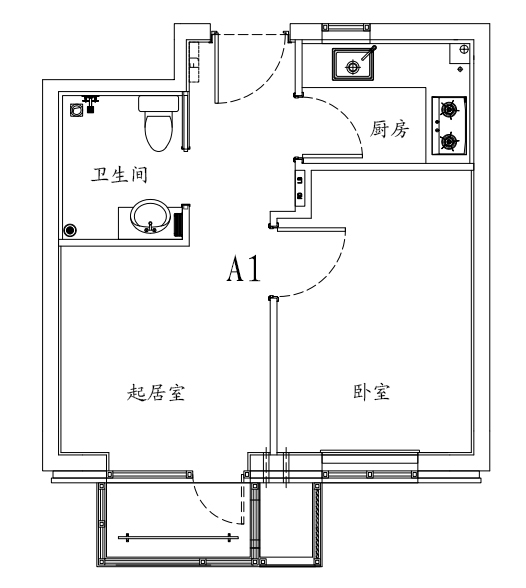 户型编号：A1建筑面积：46.73-47.63㎡房屋朝向：南、东南、西南房屋租金：3271.10-3334.10元/月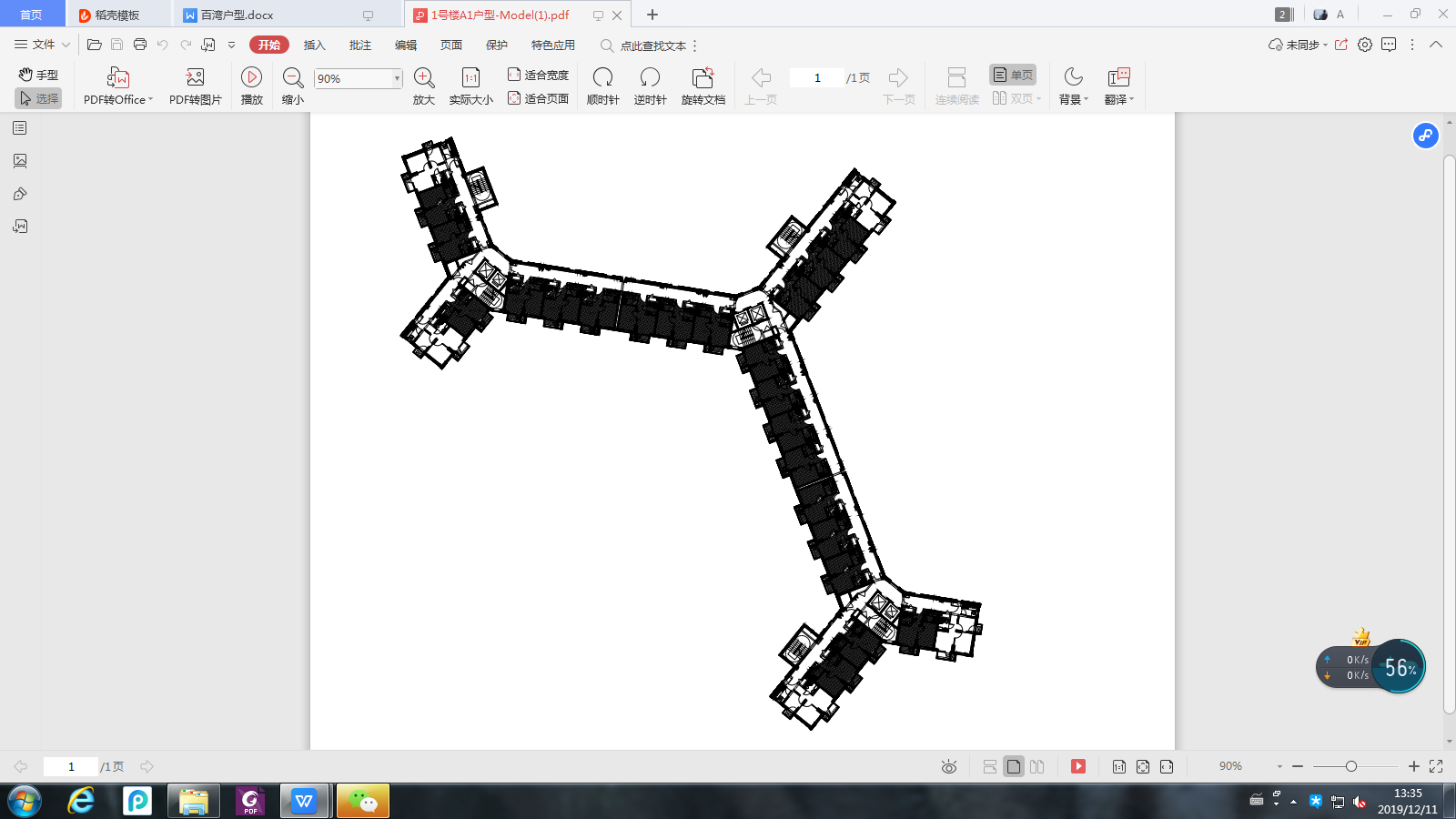  （1#、10#楼A1户型分布图） （1#、10#楼A1户型分布图）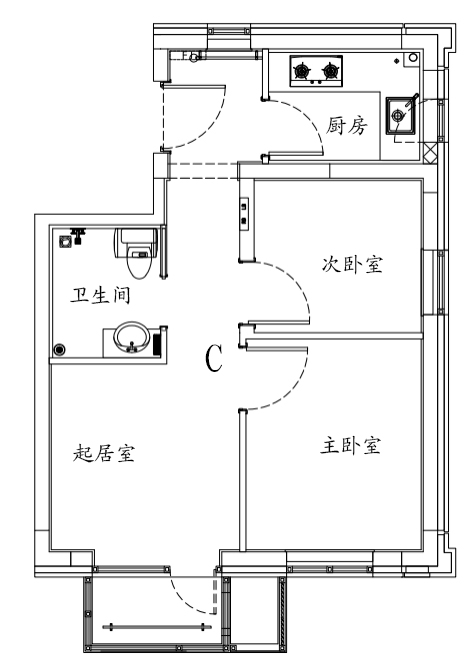 户型编号：C建筑面积：57.93-58.57㎡房屋朝向：南、东南、西南房屋租金：4055.10-4099.90元/月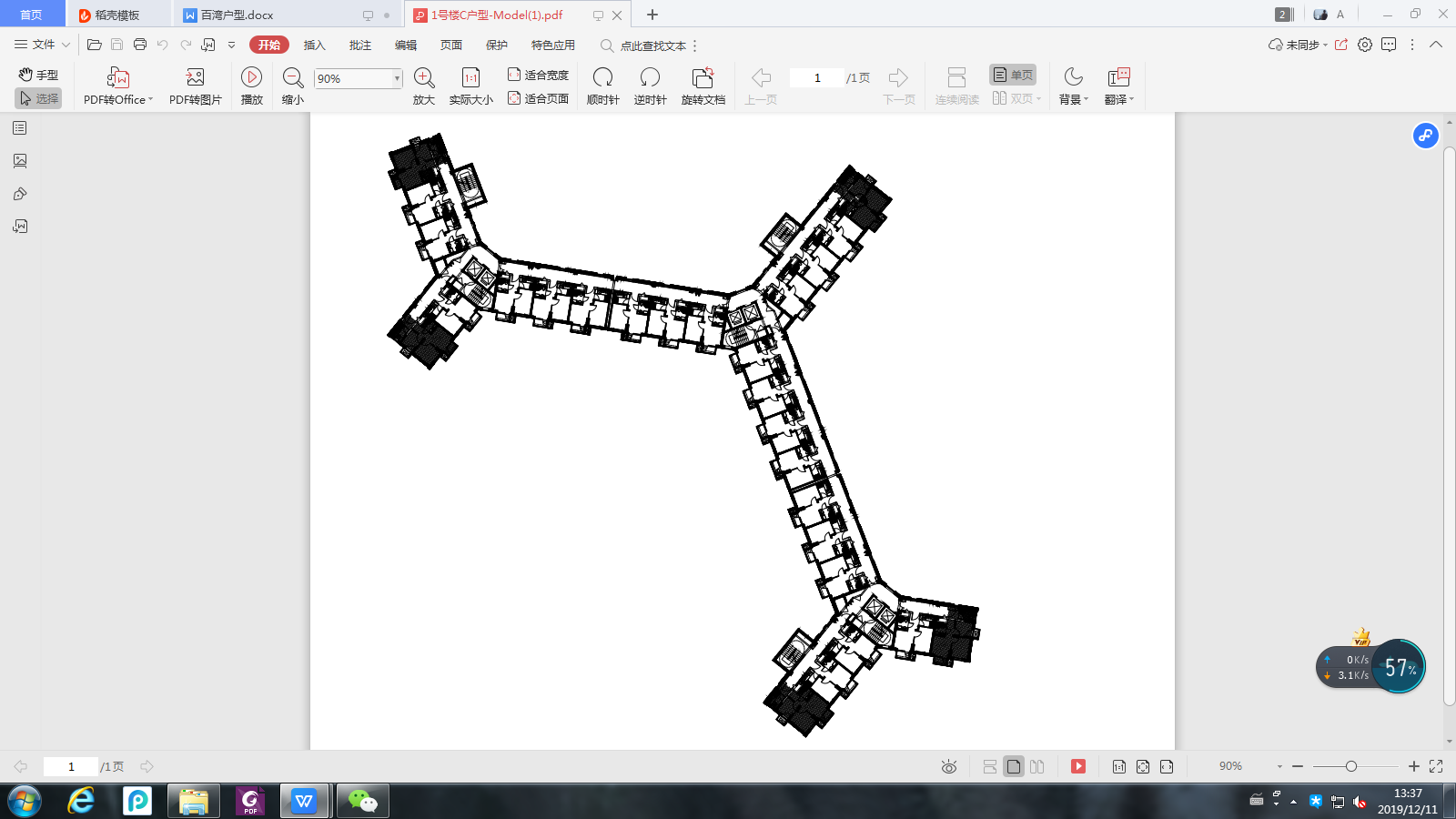  （1#、10#楼C户型分布图） （1#、10#楼C户型分布图）